Emotion-Focused Therapy (i) Level 2Tutors: Juliette Becking, EFTiN – EFT TrainerRobert Elliott, University of Strathclyde- EFT-TrainerLocation: Kloosterhotel ZIN, Boxtelseweg 58, Vught The NetherlandsEmotion-Focused Therapy Level 2Two modules Advanced Chairwork: This training will provide therapists from a variety of clinical backgrounds with an opportunity to enhance their skills in Emotion Focused Therapy: Learning objectives / topics: Therapist experiential response modesClient modes of engagement and EFT case formulationNarrative Retelling of difficult/traumatic experiencesRelational Dialogue for Alliance difficultiesCreation of Meaning for meaning protestsIn addition, the Focusing and different forms of Chairwork will be particularly emphasized:Focusing with difficult or painful experiencesClearing a Space for overwhelming or chaotic experiencesTwo chair enactment for Self-interruption splitsTwo chair conflict split work for depression, anxiety and self-harm behaviorCompassionate self-soothing for painful self-statesEmpty chair work for unfinished businessLiterature: Elliott R., Watson J.C., Goldman R.N. & Greenberg L.(2007). Learning emotion-focused therapy. The process-experiential approach to change. APA. ISBN 1-59147-080-3Module Empathy & empathic attunement in EFT: This training will provide therapists from a variety of clinical backgrounds with an opportunity to enhance their skills of empathic attunement in emotion-focused psychotherapy.The literature and program for this module will be sent to you separatelyEnclosed you will find:The Day to day program Biography of the tutors Hand-outsIf you are unable to attend a course day, please inform Jolanda van Laarhoven as soon as possible. This can be done by e-mail via info@eftin.nl or by telephone on +31 (0)6 5050 3272.Our training program is officially recognized by the International Society for Emotion Focused Therapy (isEFT).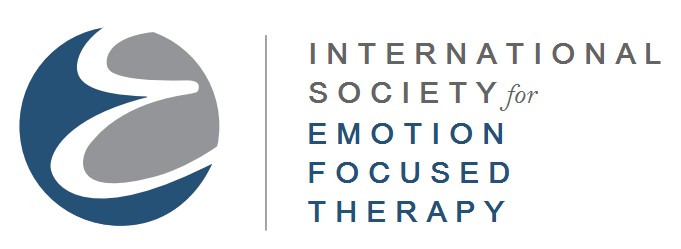 contact.iseft@gmail.comwww.iseft.orgEmotion-Focused Therapy (i) Level 22020Day-to-Day Programme (module 1):Day 1: Therapist Experiential Response Modes, Clearing a Space, and FocusingDay 2: Narrative retelling, Two Chair workDay 3: Two Chair Enactment and Motivational/ self-harm SplitsDay-to-Day Programme (module 2):Day 4: Client modes of engagement, EFT case formulation; Alliance DifficultiesDay 5: Systematic Unfolding, Two Chair Work/ DepressionDay 6: Empty Chair Work and Compassionate Self-SoothingTutor Juliette Becking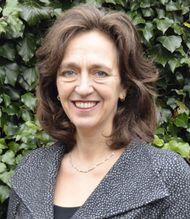 Juliette is a clinical psychologist / psychotherapist and the founder of EFTiN, an Emotion Focused Training institute for psychotherapists in Eindhoven.  She started  this institute in September 2019, because she felt this was the next step to disseminate Emotion Focused Therapy in the Netherlands. Before, the EFT courses were housed by the Apanta-academy. EFTiN still works closely together with the Apanta-academy because the Apanta-academy still houses the course Personal Experiential Psychotherapy, which is the basis of EFT.EFTiN is officially recognized as a training institute by the International Society for Emotion Focused Therapy (isEFT). Juliette was nominated as Board Member and she joined the Board of isEFT in 2017. j.becking@eftin.nlTutor Robert Elliott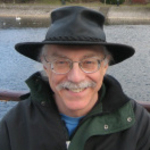 Dr. Robert Elliott is Professor of Counselling in the Counselling Unit at the University of Strathclyde in Glasgow, where he directs its research clinic and  teaches emotion-focused therapy and psychotherapy research.  A professor Emeritus of Psychology at the University of Toledo (Ohio), he is co-  author  of Facilitating emotional change (1993), Learning process-experiential psychotherapy (2004), Research methods in clinical  psychology(2002),  and Developing and Enhancing Research Capacity in Counselling and Psychotherapy (2010), as well as more than 120  journal articles and book chapters. He is past president of the Society for Psychotherapy Research, and previously co-edited the  journals Psychotherapy Research,  and Person-Centered Counseling and Psychotherapies.  He is a Fellow in the Divisions of Humanistic  Psychology, Psychotherapy, and Clinical  Psychology of the American Psychological Association.  He has received the Distinguished Research Career Award of the Society for Psychotherapy Research, and the Carl Rogers Award from the Division of Humanistic Psychology of the American Psychological Association.  He regularly teaches EFT in Scotland, the Netherlands, and Belgium and is currently doing research on EFT for social anxiety.He is Board Member of the International Society for Emotion Focused Therapy (isEFT).TimeTopic09.30 – 10.00A. Introductions and Overview10.00 – 11.00B. Description of therapist experiential response modes; exercise: analysis of example video11.00 – 11.15Break11.15 – 12.30C. Skill practice: experimenting and observing different response modes12.30 – 12.45Discussion/processing12.45 – 13.45Lunch13.45 - 14.15D. Clearing a Space: Presentation of task with video14.15 – 15.00E. Skill practice15.00 – 15.15Break15.15 – 16:15F. Focusing in EFT: Presentation of task with video16:15 – 17:15G. Skill practice17.15 – 17.30Discussion /processingTimeTopic09.30 – 10.00A. Questions/processing from last time, mini supervision discussion10.00 – 11.00B. Narrative Retelling Task: Presentation with video & discussion11.00 – 11.15Break11.15 – 12.30C. Skill practice 12.30 – 12.45Discussion/processing12.45 – 13.45Lunch13.45 - 14.15D. Questions from previous exercise task, mini supervision14.15 – 15.00E. Two Chair work task presentation, with videos15.00 – 15.15Break15.15 – 17.00F. Skill Practice17.00 – 17.30Discussion /processingTimeTopic09.30 – 10.00A. Questions/processing from last time, mini supervision discussion10.00 – 11.00B. Two Chair Enactment Task: Presentation with exercise & discussion11.00 – 11.15Break11.15 – 12.30C. Skill Practice 12.30 – 12.45Discussion/processing12.45 – 13.45Lunch13.45 - 14.15D. Questions from previous exercise task, mini supervision14.15 – 15.00E. Motivational/Self-harm splits: task presentation, with video or live demonstration15.00 – 15.15Break15.15 – 17.00F. Skill Practice17.00 – 17.30Discussion /processingTimeTopic09.30 – 10.00A. Questions/processing from last time, mini supervision discussion10.00 – 11.00B. Client modes of engagement: Presentation with video & discussion11.00 – 11.15Break11.15 – 12.30C. Exercise 12.30 – 12.45Discussion/processing12.45 – 13.45Lunch13.45 - 14.15D. Questions from previous exercise task, mini supervision14.15 – 15.00E. Alliance Difficulties task presentation, with videos15.00 – 15.15Break15.15 – 17.00F. Skill Practice17.00 – 17.30Discussion /processingTimeTopic09.30 – 10.00A. Questions/processing from last time, mini supervision discussion10.00 – 11.00B. Systematic Evocative Unfolding Task: Presentation with video & discussion11.00 – 11.15Break11.15 – 12.30C. Skill Practice 12.30 – 12.45Discussion/processing12.45 – 13.45Lunch13.45 - 14.15D. Questions from previous exercise task, mini supervision14.15 – 15.00E. Two Chair Work for Depressive splits: task presentation, with video or live demonstration15.00 – 15.15Break15.15 – 17.00F. Skill Practice17.00 – 17.30Discussion /processingTimeTopic09.30 – 10.00A. Questions/processing from last time, mini supervision discussion10.00 – 11.00B. Empty Chair Work: Presentation with video or live demonstration & discussion11.00 – 11.15Break11.15 – 12.30C. Skill Practice 12.30 – 12.45Discussion/processing12.45 – 13.45Lunch13.45 - 14.15D. Questions from previous exercise task, mini supervision14.15 – 15.00E. Compassionate Self-Soothing: task presentation, with video15.00 – 15.15Break15.15 – 16.30F. Skill Practice16.30 – 17.30Processing; closing exercise discussion